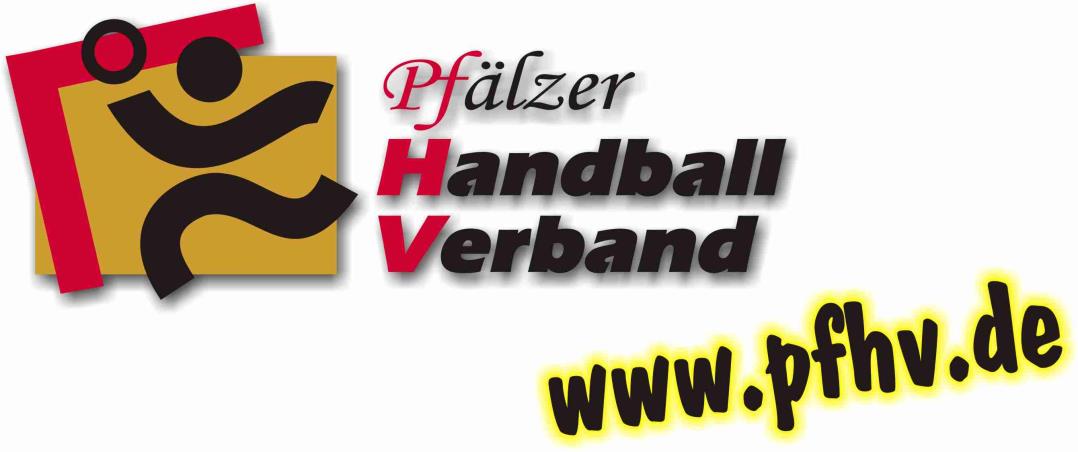 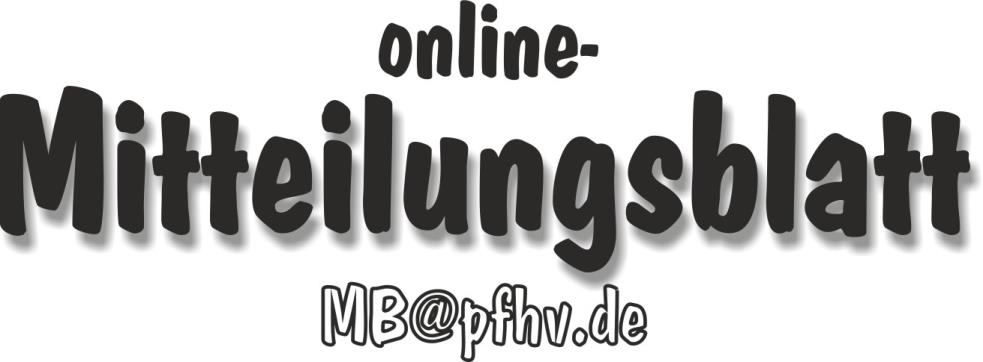 Nummer 07Stand: 18.02.2016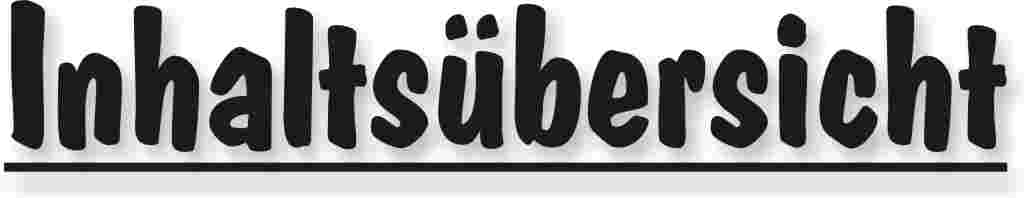 Halten Sie die Strg-Taste gedrückt und klicken in der Übersicht auf die gewünschte Seitenzahl, danach gelangen Sie direkt zur entsprechende Stelle im word-Dokument.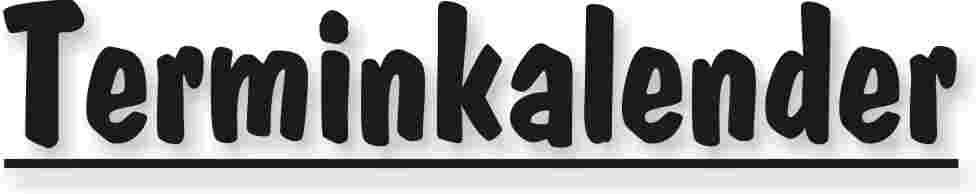 Der komplette Terminkalender kann auf der PfHV-Homepage heruntergeladen werden:http://www.pfhv.de/index.php/service/terminkalender 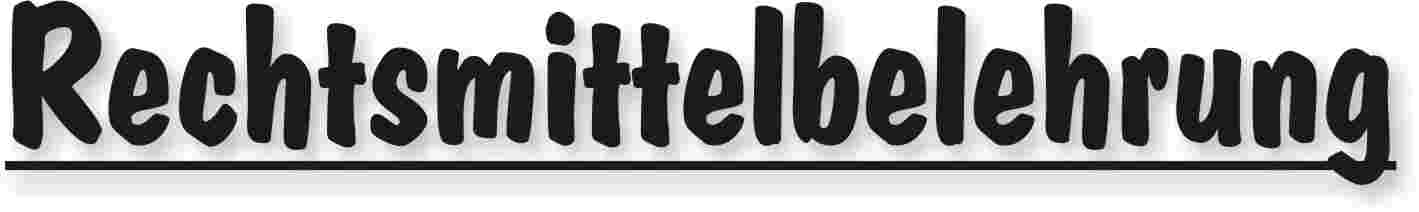 Gegen alle Sportinstanzenbescheide ist innerhalb von 14 Tagen nach Zustellung gebührenfreier doch kostenpflichtiger Einspruch zum Vorsitzenden des VSG möglich [maßgebend ist nach § 42 RO grundsätzlich das Datum des Poststempels. Der Zugang gilt am dritten Tag nach der Aufgabe als erfolgt: bei Veröffentlichung im MB gilt er mit dem dritten Tage nach der Veröffentlichung als bewirkt].Gegen Urteile des VSG ist innerhalb von 14 Tagen nach Zustellung [maßg. siehe 1.] Berufung zum VG-Vorsitzenden möglich.Gegen Urteile des Verbandsgerichtes ist innerhalb von 14 Tagen nach Zustellung [maßg.s.1.] Revision zum Vorsitzenden des DHB-Bundesgerichtes, Herrn Dr. Hans-Jörg Korte, Eickhorstweg 43, 32427 Minden möglich. Innerhalb dieser Frist sind darüber hinaus die Einzahlung der Revisionsgebühr in Höhe von EUR 500,00 und eines Auslagenvorschusses in Höhe von EUR 400,00 beim DHB nachzuweisen. Auf die weiteren Formvorschriften aus § 37 RO DHB wird ausdrücklich hingewiesen.Für alle Einsprüche, Berufungen und Revisionen gilt....Die entsprechenden Schriften sind von einem Vorstandsmitglied und dem Abteilungsleiter zu unterzeichnen. Name und Funktion des jeweiligen Unterzeichnenden müssen in Druckschrift vermerkt sein. Sie müssen einen Antrag enthalten, der eine durchführbare Entscheidung ermöglicht. Der Nachweis über die Einzahlung von Gebühr und Auslagenvorschuss ist beizufügen. Die §§ 37 ff. RO sind zu beachten.Einsprüche gegen Entscheidungen der Sportinstanzen  -  EUR 0,00 Rechtsbehelfe zum PfHV-VSG  -  EUR 26,00Berufung zum PfHV-VG  -  EUR 50,00Revision zum BG DHB:     EUR 500,00 und EUR 400,00 Auslagenvorschuss = EUR 900,00 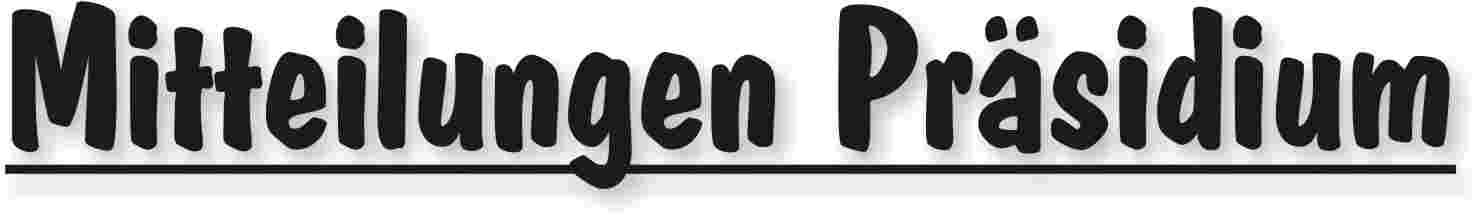 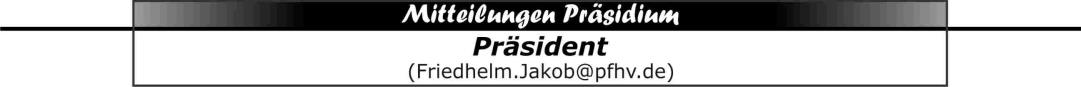 SpielordnungWie mehrfach von mir angekündigt und auch von einer eigenen Pfälzer Vereins-Arbeitsgruppe begleitet wird es ab 1. Juli 2016 eine neue Spielordnung geben, die einige ganz wesentliche Veränderungen aufweist. Da wir keine Verwirrung mit zwei Spielordnungen auf unserer Homepage verursachen wollen, empfehle ich allen Vereinen und sonstigen Interessierten sich vorerst über die Homepage des DHB zu informieren. Wählt bitte folgenden Pfad: www.dhb.de – auf der Seite ganz unten findet ihr dann DHB-Service – dann klickt bitte Spielordnung (SpO) in der ab 01.07.2016 gültigen Fassung mit Änderungshinweisen an. Alles Wichtige könnt ihr dort lesen.|Friedhelm Jakob|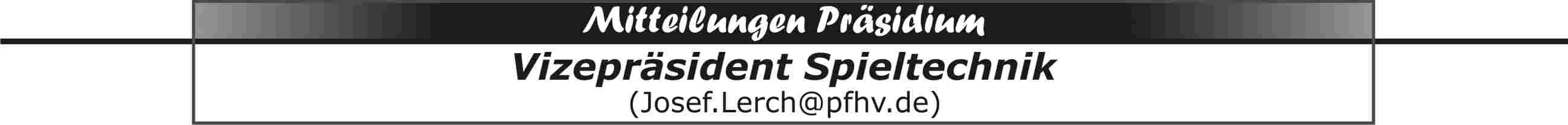 Meldungen zur m/wA-Jugendbundesliga, den Jugend-Oberligen, -Pfalzligen und –Verbandsligen; Stand: Meldeschluss 10.2.2016JBLmA: HSG Dudenhofen/Schifferstadt 1, TSG Friesenheim 1, JOLmA: TSG Friesenheim 2, TSG Haßloch, TV Hochdorf, mABCDSG Kandel/Herxheim, VTV Mundenheim, SG Ottersheim/Bellheim/Zeiskam, TG Waldsee, JPLmA: HSG Dudenhofen/Schifferstadt 2, HSG Eckbachtal, HSG Eppstein/Maxdorf, HR Göllheim/Eisenberg, SKG Grethen, TuS KL-Dansenberg, HSG Landau/Land, JSG Mutterstadt/Ruchheim, TV Offenbach, TG Oggersheim, JSG Wörth/Hagenbach, JVLmA: Keine MeldungJOLmB: HSG Dudenhofen/Schifferstadt 1, TSG Friesenheim 1, TV Hochdorf 1, TuS KL-Dansenberg, SG Ottersheim/Bellheim/Zeiskam, TG Waldsee,  JPLmB: SG Albersweiler/Ranschbach, HSG Dudenhofen/Schifferstadt 2, HSG Eckbachtal 1, TSG Friesenheim 2, HR Göllheim/Eisenberg, TSG Haßloch, TV Hochdorf 2,  mABCDSG Kandel/Herxheim, HSG Landau/Land, HSG Lingenfeld/Schwegenheim, TuS Neuhofen, TV Offenbach, TG Oggersheim, TV Thaleischweiler, JVLmB: HSG Dudenhofen/Schifferstadt 3, HSG Eckbachtal 2, TuS Heiligenstein, mJSG 1.FCK/TSG Kaiserslautern, JSG Mutterstadt/Ruchheim, JOLmC: HSG Dudenhofen/Schifferstadt 1, TSG Friesenheim 1, TV Hochdorf 1, TuS KL-Dansenberg 1, SG Ottersheim/Bellheim/Zeiskam, JPLmC: HSG Eckbachtal, TSG Friesenheim 2, TSG Haßloch, TuS Heiligenstein, TV Hochdorf 2, TuS KL-Dansenberg 2, VTV Mundenheim,  JSG Mutterstadt/Ruchheim, TV Offenbach, TS Rodalben, TG Waldsee, JSG Wörth/Hagenbach, JVLmC: HSG Dudenhofen/Schifferstadt 2, HSG Eppstein/Maxdorf, mJSG 1.FCK/TSG Kaiserslautern, mABCDSG Kandel/Herxheim, JPLmD: SG Albersweiler/Ranschbach, HSG Dudenhofen/Schifferstadt 1, HSG Eckbachtal, TV Edigheim,  TSG Friesenheim, HR Göllheim/Eisenberg, TSG Haßloch, TV Hochdorf, TuS KL-Dansenberg, HSG Landau/Land,  JSG Mutterstadt/Ruchheim, TV Offenbach, SG Ottersheim/Bellheim/Zeiskam, JVLmD: HSG Dudenhofen/Schifferstadt 2, HSG Eppstein/Maxdorf, mABCDSG Kandel/Herxheim, TV Kirrweiler, TuS Neuhofen,JBLwA: TuS Heiligenstein, JOLwA: HSG Dudenhofen/Schifferstadt, TSG Friesenheim, SG Ottersheim/Bellheim/Zeiskam, JPLwA: SV Bornheim, HSG Landau/Land,  JSG Mutterstadt/Ruchheim,  TV Thaleischweiler, JSG Wörth/Hagenbach, JVLwA: HR Göllheim/Eisenberg,JOLwB: TSG Friesenheim, SG Ottersheim/Bellheim/Zeiskam, JPLwB: SV Bornheim, HSG Dudenhofen/Schifferstadt, TuS Heiligenstein, wJSG 1.FCK/TSG Kaiserslautern/Waldfischbach, TSV Kandel, HSG Landau/Land, VTV Mundenheim, JSG Mutterstadt/Ruchheim, SG Wernersberg/Annweiler, JSG Wörth/Hagenbach, JVLwB: HR Göllheim/Eisenberg, JOLwC: HSG Dudenhofen/Schifferstadt, TSG Friesenheim, SG Ottersheim/Bellheim/Zeiskam, TV Rheingönheim, JPLwC: SV Bornheim, HR Göllheim/Eisenberg, VTV Mundenheim, JSG Mutterstadt/Ruchheim, TuS Neuhofen, TG Waldsee, SG Wernersberg/Annweiler,  JSG Wörth/Hagenbach, JVLwC: TSV Kandel, JPLwD: wJSG Assenheim/Dannstadt/Hochdorf, HSG Dudenhofen/Schifferstadt, HSG Landau/Land, VTV Mundenheim, JSG Mutterstadt/Ruchheim, SG Ottersheim/Bellheim/Zeiskam, JSG Wörth/Hagenbach 1,JVLwD: TuS Neuhofen, JSG Wörth/Hagenbach 2, Anmerkung:Für die wJSG Assenheim/Dannstadt/Hochdorf liegt noch kein Antrag vor!!SperrtermineAls Sperrtermine können nur Konfirmations- und Firmtermine von SpielerInnen für ihre Altersklasse, Auswahlmaßnahmen und die Teilnahme am Bundesfinale Jugend trainiert für Olympia berücksichtigt werden. Mitteilungen hierzu sind an mich (nicht telefonisch) und in Kopie an Rolf Starker zu richten. An folgenden Terminen finden voraussichtlich Qualifikationsspiele statt:21./22.5. – 26.5. - 28./29.5. – 4./5.6. – 11./12.6. – 18./19.6. – 25./26.6. – 2./3.7. – 9./10.7.2016  |Josef Lerch|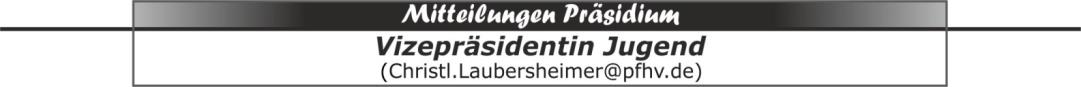 FascienschulungDie Lehre des PfHV bietet am  25.06.2016  von  9 Uhr bis 12 Uhr (4LE) in Haßloch eine Fortbildung mit dem Thema Fascienschulung an. (Fascien sind die Umschließung und Abgrenzung von Muskelngruppen zu klar definierten Einheiten; es sind weißlich/fast durchsichtige „Gewebeeinheiten/Häute“). Die Fortbildung ist auf der Homepage ausgeschrieben.Auf Antrag der beiden  Bereiche Lehre und Jugend hat das Präsidium des PfHV  beschlossen, diese Veranstaltung  für alle aktiven Referenten und Trainer (auch weibliche Formulierung) dringend zu empfehlen.|Rainer Krebs||Christl Laubersheimer|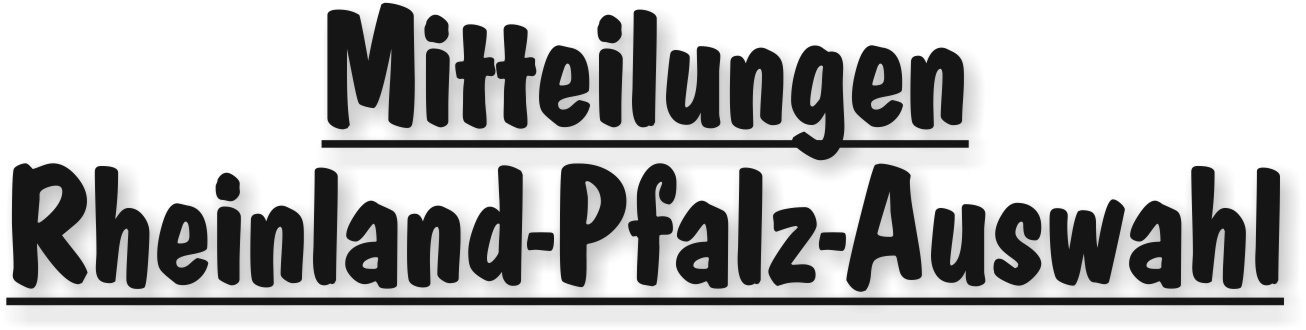 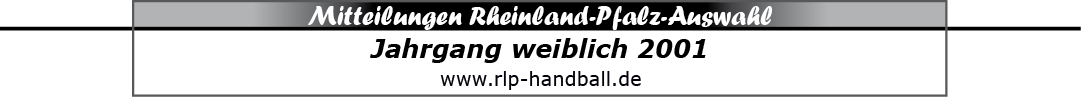 Nominierter weiblicher Landeskader für die DHB-Sichtung

Von dem Landestrainer-Team Damm/Humm/Clemens wurde folgender Kader des Jahrgangs 2001 für die vom 3.-6.März stattfindende DHB-Sichtung in Ruit nominiert: 

Leonie Bollenbach	JSG Mainz 05/Budenheim
Friedericke Engel	TV Arzheim
Amelie Gilanyi		HSG Hundsrück
Jana Heidger		VTV Mundenheim
Julie Jakobs		HSG Hundsrück
Melissa Kirchner	JSG Mainz 05/Budenheim
Marie Lohner		TV Arzheim
Paula Olbricht		TV Arzheim
Jule Polsz			TSG Friesenheim
Annika Puhl		SG Idar-Vollmersbach
Jacqueline Tines	TSG Friesenheim
Sophie v. Römer	JSG Mainz 05/Budenheim

Reservespielerinnen:
Sophie Blümlein	SG Mainz/Bretzenheim
Emily Hagedorn	VTV Mundenheim
Lara Schwarz		HR Göllheim/Eisenberg
Emma Wilhelm		TSG Friesenheim

Martin Damm/Nikoletta Humm/David Clemens
Landestrainer-Team weiblicher Bereich RLP
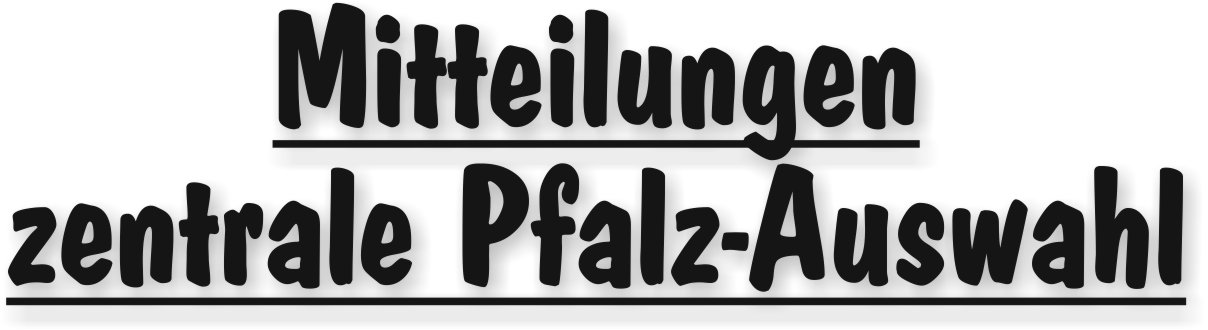 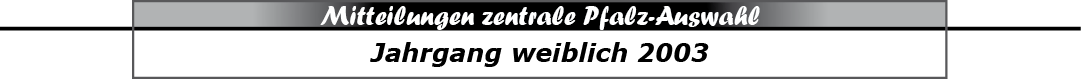 Vergleichsturnier Jahrgang 2003 in Hofheim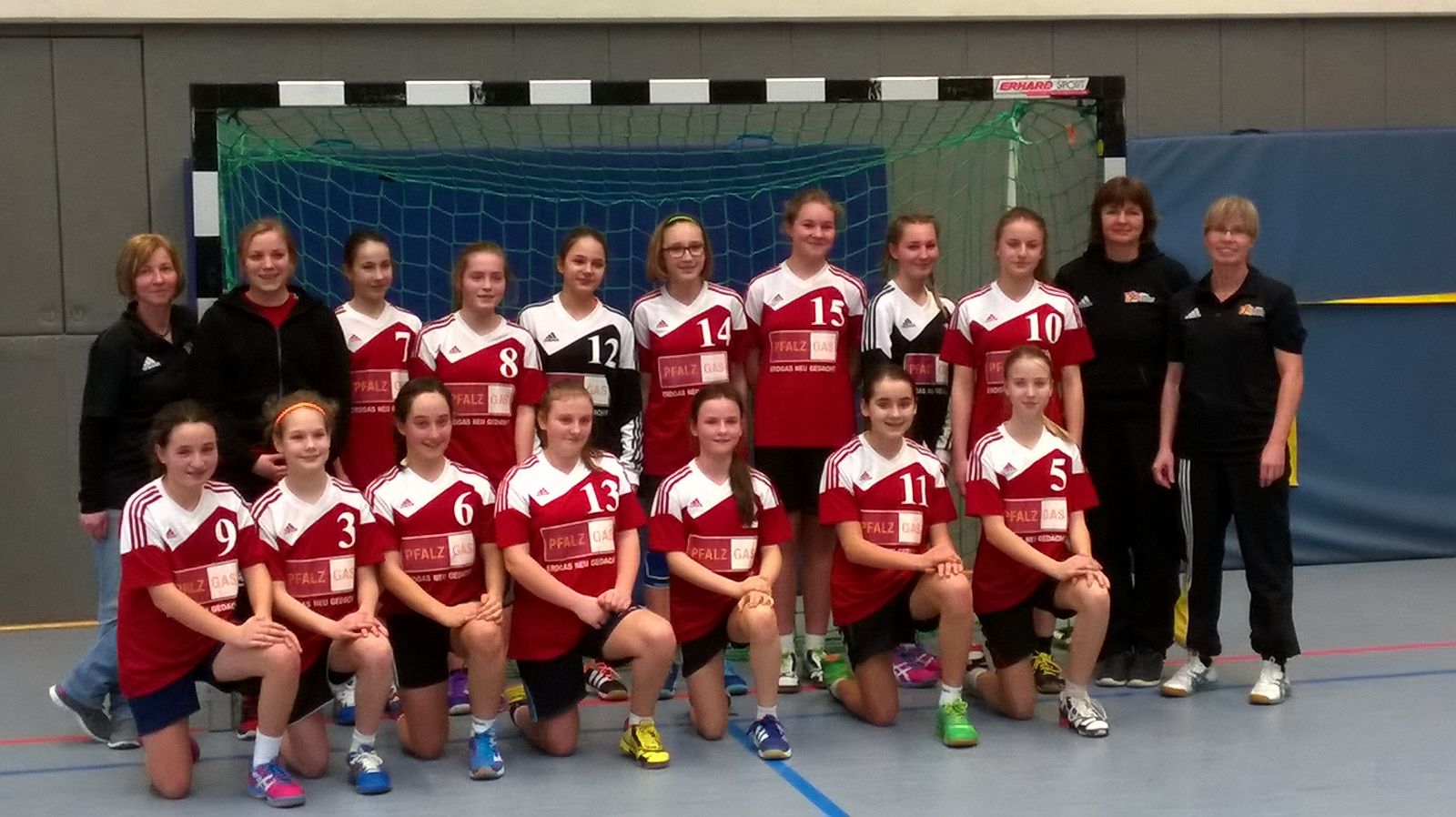 Die Mädels der Pfalzauswahl weiblich Jahrgang 2003 haben ihre erste Generalprobe im hessischen Hofheim/Taunus gut gemeistertAuf Einladung des Hessischen Handballverbandes nahmen unsere Mädels am Samstag, 13.02.2016 an einem Turnier in Hofheim/Taunus teil.Dort trafen wir auf die Mannschaften des Bezirkes Mannheim, sowie den beiden Auswahlteams des Bezirkes Frankfurt/Wiesbaden. Durch sehr gutes mannschaftliches Zusammenspiel konnten die Pfälzer Auswahlmädels alle ihre Spiele gewinnen. Das Trainerteam Ines Feldmann und Petra Landgraf stellten die Mädels gut auf die Spiele ein. Die Mädels zeigten im Angriff hohe Laufbereitschaft und stießen von allen Positionen immer wieder in die Lücken der gegnerischen offensiven 1:5 Abwehr. Umgekehrt zeigte unser Abwehrteam, dass sie dagegen halten können, aber auch das eine oder andere Mal dann doch einen Schritt zu langsam waren. Aber letztendlich konnte man sehen, dass die Mädels in den letzten Wochen im Auswahltraining doch einiges angenommen haben. Natürlich gibt es auch noch einiges im Training zu intensivieren.Nach dem letzten Spiel wurde das Team Pfalz auch von den Offiziellen und Trainern der anderen Auswahlteam sehr gelobt, vor allen Dingen, weil die Pfälzer Mädels als Team aufspielten und somit keine einzelne Spielerin ausrechenbar war. Auch die beiden Torhüterinnen konnten mit sehr guten Paraden überzeugen.Und somit waren alle sehr zufrieden mit diesem ersten offiziellen Test.HK Mannheim – PFHV            	  7 : 13Bez. Wi-FFM 2 – Bez. Wi-FFM1       14 : 14HK Mannheim : Bez. Wi-FFM 1	14 : 13PfHV  : Bez. Wi FFM 2                	14 : 10Bez. Wi-FFM 2 -  HK Mannheim       15 : 12Bez. Wi – FFM 1 -  PfHV                	12 : 14Team PfHV       		  6 : 0Bez. Wi-FFM 2   		  3 : 3   HK Mannheim    		  2 : 4Bez. Wi-FFM 1    		  1 : 5Team Pfalz:Tor:Sarah FöllingerAnna-Larissa TeskeFeld:Sarah Dörr (1)Franka Feldmann (2)Chiara Gunst  (2)Emily Hagenbucher  (1)Zoe Hesse  (2)Maike Kohl  (3)Helena Müller  (4)Shona Ottenritter  (3)Katharina Scheidt  (6)Marie-Louise Sommerauer  (4)Celine Schneider  (7)Julia Volk  (7/2)|Martina Benz|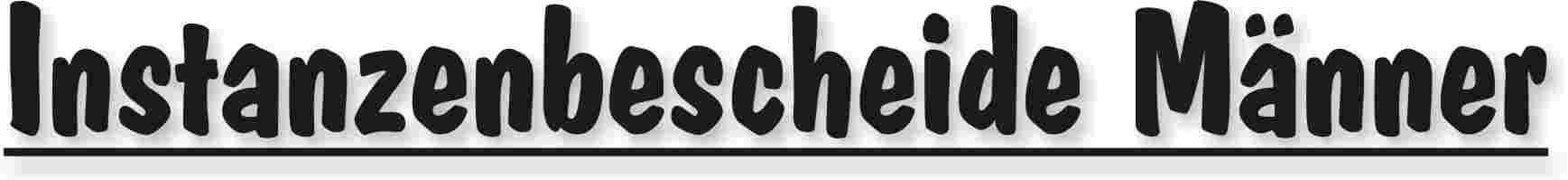 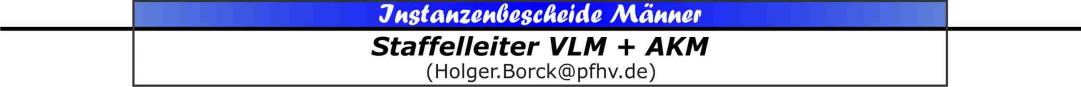 |Holger Borck|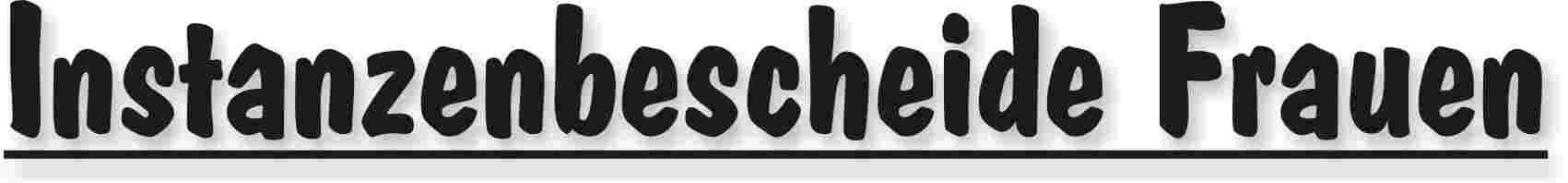 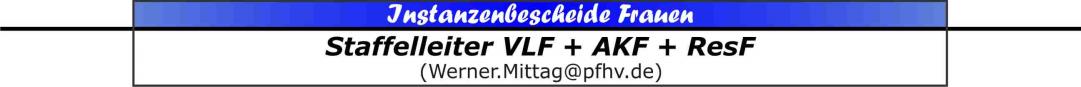 |Werner Mittag|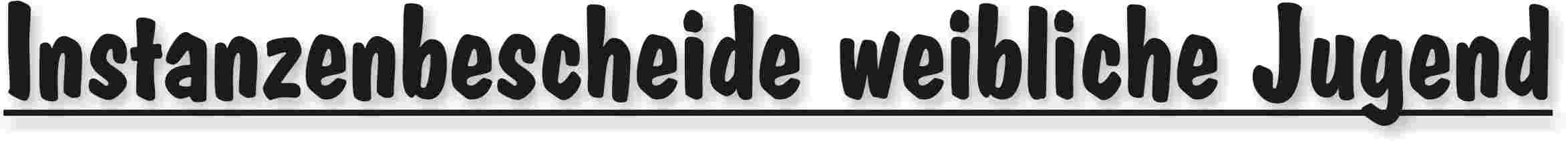 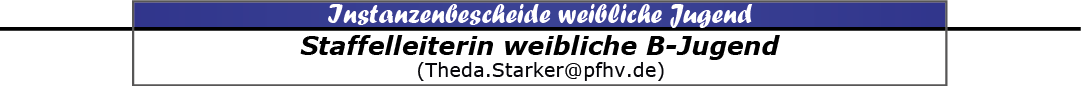 |Theda Starker|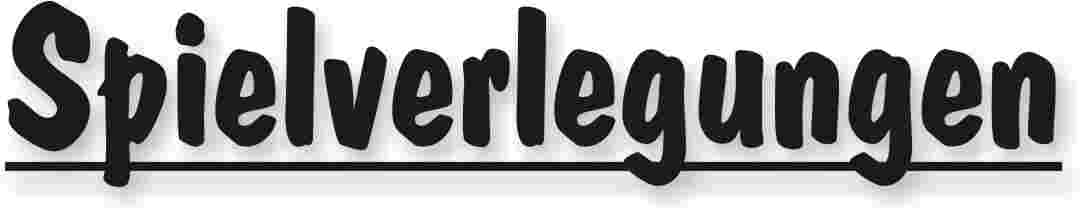 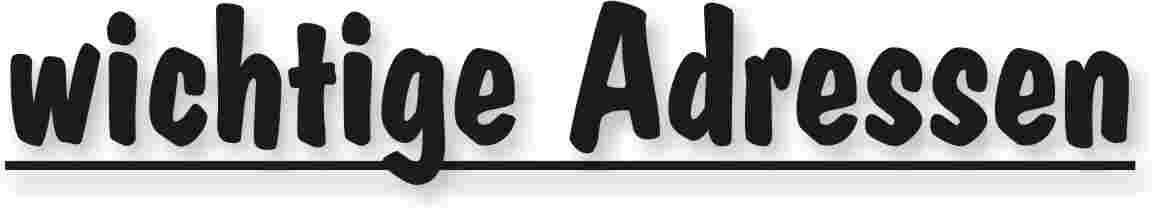 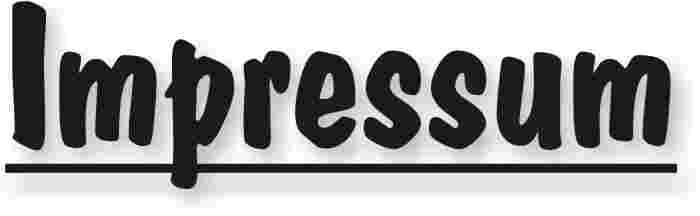 Veröffentlichung: Das Mitteilungsblatt (MB) des PfHV erscheint i.d.R. wöchentlich als online-Ausgabe. Die rechtsverbindliche Form ist das online-MB! Die gegen Aufpreis ggf. zusätzlich bestellten Print-MB sind ausschließlich ein Service. Folglich ist das Datum der online-Veröffentlichung (siehe Kopfzeile) ausschlaggebend. Das online-MB wird permanent als Download auf www.pfhv.de angeboten und satzungemäß zusätzlich versendet. Hierfür wird weiterhin der bekannte Newsletter verwendet. Achtung: Ob oder welche Adressen im Newslettersystem eingetragen werden, sprich wer das MB per Newsletter erhält, bestimmt eigenverantwortlich jeder Verein. Jeder Verein kann permanent beliebig viele E-Mail-Adressen eintragen und jederzeit wieder löschen. Den Newsletter finden Sie unter dem Direktlink: www.Newsletter.pfhv.de Verantwortung: Verantwortlich für die Zusammenstellung sind die Öffentlichkeitsbeauftragten des PfHV (Britta Flammuth & Martin Thomas), für den Inhalt der jeweilige Unterzeichner / Autor. Kosten / Abonnement / Kündigung:Mitglieder sind (§ 6 Abs. 2 der Satzung) verpflichtet, das amtliche Mitteilungsblatt (MB) digital zu beziehen, also nicht mehr auf dem Postweg. Der Jahresbezugspreis für die online-Version beträgt pro Verein pauschal 50,00 € ohne MWSt.; es können beliebig viele Empfänger des digitalen MB ins Newslettersystem (www.Newsletter.pfhv.de) eingetragen werden. Die zusätzlich zum online-MB gegen Aufpreis bestellten Print-Exemplare können bis 15.05. zum 30.06. bzw. bis 15.11. zum 31.12. gekündigt werden. Redaktionsschluss / Meldestelle:Redaktionsschluss ist für E-Mails an die Öffentlichkeitsbeauftragten mittwochs um 17 Uhr, für Faxe/Anrufe/… an die Geschäftsstelle mittwochs um 9 Uhr. Die Öffentlichkeitsbeauftragten können nur Infos per E-Mail und in der Formatvorlage für das MB bearbeiten. Faxe/Anrufe/… bitte an die Geschäftsstelle. Bei Fragen: MBpfhv.de  oder  Geschaeftsstellepfhv.de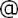 Haftungsausschluss:Bei Nichterscheinen infolge höherer Gewalt entfällt die Lieferpflicht und ein Anspruch auf Rückerstattung des Bezugspreises besteht nicht. 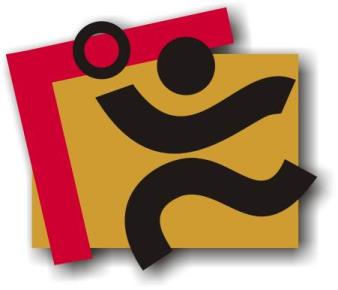 TerminkalenderSeite 3RechtsmittelbelehrungSeite 4Mitteilungen / Infos:Mitteilungen / Infos:Mitteilungen / Infos:Mitteilungen Präsidium Seite 5Mitteilungen Geschäftsstelle, Öffentlichkeitsbeauftragte-Mitteilungen Passstelle-Mitteilungen allgemein -Mitteilungen Erdinger Alkoholfrei Pfalzpokal -Mitteilungen Männer -Mitteilungen Frauen-Mitteilungen Pfalzgas-Cup-Mitteilungen männliche Jugend & Spielfeste-Mitteilungen weibliche Jugend-Mitteilungen Talentförderung Rheinland-Pfalz-AuswahlSeite 9Mitteilungen Talentförderung Pfalz-AuswahlSeite 10Mitteilungen Talentförderung Auswahlstützpunkte Pfalz-Mitteilungen Talentförderung Torwartstützpunkte Pfalz-Mitteilungen Schiedsrichter & Zeitnehmer/Sekretär-Urteile:Urteile:Urteile:VG- & VSG-Urteile-Instanzenbescheide: fehlende Spielausweise-Instanzenbescheide: Männer Seite 12Instanzenbescheide: FrauenSeite 13Instanzenbescheide: männliche Jugend & Spielfeste-Instanzenbescheide: weibliche JugendSeite 14Instanzenbescheide: Schiedsrichter-Spielverlegungen Seite 15Sonstiges-wichtige AdressenSeite 17ImpressumSeite 18TagDatumvonbisVeranstaltung (Pfälzer Handball-Verband)Fr19.02.1618:3021:30PfHV-Ausbildung: Lehrgang für Trainer/Quereinsteiger ohne Lizenz (LLZ)Sa20.02.169:0018:00PfHV-Ausbildung: Lehrgang für Trainer/Quereinsteiger ohne Lizenz (LLZ)Sa20.02.169:30Lehrabend Schiedsrichter (Nachholtermin) LLZ HaßlochSo21.02.169:0017:00PfHV-Ausbildung: Lehrgang für Trainer/Quereinsteiger ohne Lizenz (LLZ)Mo22.02.1617:3020:30Auswahl (zentral): w2003 Training in Haßloch (LLZ Haßloch)Mi24.02.1617:3020:30Auswahl (zentral): m2001 Training in Haßloch (LLZ Haßloch)Fr26.02.1617:3020:00RLP-Auswahl: Stützpunkttraining (LLZ Haßloch) w00 + w01Mo29.02.1617:3020:30Auswahl (zentral): w2002 Training in Haßloch (LLZ Haßloch)Mi02.03.1617:3020:30Auswahl (zentral): m2002 Training in Haßloch (LLZ Haßloch)Do03.03.1618:0021:30PfHV-Ausbildung: Jugendtrainer-Ausbildung (LLZ Haßloch)Fr04.03.1617:00Präsidiumssitzung (LLZ Haßloch)Fr04.03.1617:0019:00RLP-Auswahl: Stützpunkttraining (LLZ Haßloch) m2000Fr04.03.1618:0021:30PfHV-Ausbildung: Jugendtrainer-Ausbildung (LLZ Haßloch)Sa05.03.1609.0018:00PfHV-Ausbildung: Jugendtrainer-Ausbildung (LLZ Haßloch)So06.03.169:0018:00PfHV-Ausbildung: Jugendtrainer-Ausbildung (LLZ Haßloch)Mo07.03.1617:3020:30Auswahl (zentral): w2003 Training in Haßloch (LLZ Haßloch)Mi09.03.1617:3020:30Auswahl (zentral): m2001 Training in Haßloch (LLZ Haßloch)Fr11.03.1617:3020:00RLP-Auswahl: Stützpunkttraining (LLZ Haßloch) w00 + w01Sa12.03.169:0018:00PfHV-Ausbildung: Jugendtrainer-Ausbildung (LLZ Haßloch)Mo14.03.1617:3020:30Auswahl (zentral): w2002 Training in Haßloch (LLZ Haßloch)Mo14.03.1618:3021:00Jungschiedsrichter-Ausbildung (LLZ Haßloch)Mi16.03.1617:3020:30Auswahl (zentral): m2002 Training in Haßloch (LLZ Haßloch)Mi16.03.1618:00PFfHV-Ausbildung: C-Trainer Infoabend und Schulung Ehrenkodex (LLZ)Fr18.03.16Ferien Rheinland-Pfalz: Osterferien (Beginn)So20.03.16Festtag: PalmsonntagFr25.03.16Feiertag in RLP: KarfreitagSo27.03.16Festtag: OstersonntagMo28.03.16Feiertag in RLP: OstermontagMo28.03.169:0018:00PfHV-Ausbildung: C-Trainer-Ausbildung (LLZ Haßloch)Di29.03.169:0018:00PfHV-Ausbildung: C-Trainer-Ausbildung (LLZ Haßloch)Mi30.03.169:0018:00PfHV-Ausbildung: C-Trainer-Ausbildung (LLZ Haßloch)Do31.03.169:0018:00PfHV-Ausbildung: C-Trainer-Ausbildung (LLZ Haßloch)Fr01.04.169:0018:00PfHV-Ausbildung: C-Trainer-Ausbildung (LLZ Haßloch)Sa02.04.169:0018:00PfHV-Ausbildung: C-Trainer-Ausbildung (LLZ Haßloch)Fr01.04.16Ferien Rheinland-Pfalz: Osterferien (Ende)Geldstrafen, Gebühren, Unkosten aus diesem MBGeldstrafen, Gebühren und Unkosten aus Bescheiden/Urteilen aus diesem MB werden im Nachhinein vierteljährlich mit Rechnung angefordert. Aufgrund dieser MB-Veröffentlichung bitte -KEINE- Zahlung leisten!Geldstrafen, Gebühren und Unkosten aus Bescheiden/Urteilen aus diesem MB werden im Nachhinein vierteljährlich mit Rechnung angefordert. Aufgrund dieser MB-Veröffentlichung bitte -KEINE- Zahlung leisten!Nr.121 – 3/16betroffenMSG Lambsheim-FrankenthalMSG Lambsheim-FrankenthalMSG Lambsheim-FrankenthalSp-Nr.131087M-SpielMSG Lambsheim-Frankenthal – VTV Mundenheim 3MSG Lambsheim-Frankenthal – VTV Mundenheim 3MSG Lambsheim-Frankenthal – VTV Mundenheim 3Sp-Datum14.02.16LigaAKM 1AKM 1AKM 1GrundSchuldhaftes NichtantretenSchuldhaftes NichtantretenSchuldhaftes NichtantretenSchuldhaftes NichtantretenSchuldhaftes Nichtantreten§§RO 25:1,1BeweisAbsage H.Hubach am 12.2.16Absage H.Hubach am 12.2.16Absage H.Hubach am 12.2.16Sperrelängstens:Geldstrafe100,00 €Bemer-kung:Spielwertung: 0:0 Tore, 2:0 Punkte für VTV Mundenheim 3Spielwertung: 0:0 Tore, 2:0 Punkte für VTV Mundenheim 3Spielwertung: 0:0 Tore, 2:0 Punkte für VTV Mundenheim 3Gebühr10,00 €Bemer-kung:Spielwertung: 0:0 Tore, 2:0 Punkte für VTV Mundenheim 3Spielwertung: 0:0 Tore, 2:0 Punkte für VTV Mundenheim 3Spielwertung: 0:0 Tore, 2:0 Punkte für VTV Mundenheim 3Summe110,00 €Bemer-kung:Spielwertung: 0:0 Tore, 2:0 Punkte für VTV Mundenheim 3Spielwertung: 0:0 Tore, 2:0 Punkte für VTV Mundenheim 3Spielwertung: 0:0 Tore, 2:0 Punkte für VTV Mundenheim 3HaftenderMSG Lambsheim-FrankenthalMSG Lambsheim-FrankenthalMSG Lambsheim-FrankenthalMSG Lambsheim-FrankenthalMSG Lambsheim-FrankenthalGeldstrafen, Gebühren und Unkosten aus Bescheiden/Urteilen aus diesem MB werden im Nachhinein vierteljährlich mit Rechnung angefordert. Aufgrund dieser MB-Veröffentlichung bitte -KEINE- Zahlung leisten!Nr.251-01/16betroffenSV 05 MeckenheimSp-Nr.251 014M-SpielSV 05 Meckenheim – TSG MutterstadtSp-Datum14.02.2016LigaResFGrundMangelhaftes oder fehlerhaftes Ausfüllen des SpielberichtsMangelhaftes oder fehlerhaftes Ausfüllen des SpielberichtsMangelhaftes oder fehlerhaftes Ausfüllen des Spielberichts§§       RO25.1, 17BeweisSpielberichtSperreGeldstrafe5 € Bemer-kung:Fehlender: Vorname, ( Broschat)nur Nachname: Anna LenaGebühr10 €Bemer-kung:Fehlender: Vorname, ( Broschat)nur Nachname: Anna LenaSumme15 €Bemer-kung:Fehlender: Vorname, ( Broschat)nur Nachname: Anna LenaHaftenderSV 05 MeckenheimSV 05 MeckenheimSV 05 MeckenheimGeldstrafen, Gebühren und Unkosten aus Bescheiden/Urteilen aus diesem MB werden im Nachhinein vierteljährlich mit Rechnung angefordert. Aufgrund dieser MB-Veröffentlichung bitte -KEINE- Zahlung leisten!Nr.420-01/2016betroffenSR’in Lena Keller, SC Bobenheim-Roxheim Sp-Nr.420035M-SpielHR Göllheim/Eisenberg - JSG Wörth/HagenbSp-Datum31.01.2016LigaJPLwBGrundVerspätetes Absenden von SpielberichtenVerspätetes Absenden von SpielberichtenVerspätetes Absenden von Spielberichten§§25 Abs. 1Ziff. 9 ROBeweisPoststempel 11.02.2016 - am 12.02.2016 eingegangenGeldbuße10.- €BemerkungGebühr10.- €BemerkungSumme20.- €BemerkungHaftenderSR’in Lena Keller unter Vereinshaftung SC Bobenheim-RoxheimSR’in Lena Keller unter Vereinshaftung SC Bobenheim-RoxheimSR’in Lena Keller unter Vereinshaftung SC Bobenheim-RoxheimAlters-klasseStaffelSpiel-Nr.neu
Datumneu
Uhrzeitneu
HalleHeimGastGebühr für VereinGebühr
(A,B,...)MAKM113109207.04.1620:30032HSG Eckbachtal 2MSG Lambsheim-FrankenthalMSG Lambsheim-FrankenthalAmAJPLmA31006123.04.1615:00134JSG Mutterst/RuchhTuS HeiligensteinJSG Mutterst/RuchhAmAJKKmA31104324.04.1611:45115TG OggersheimSKG GrethenTG OggersheimAmBJBzmB2-RR32500928.02.1615:30115TV RheingönheimHSG Dudenhofen/Schifferstadt 3frei wegen EM-Endspiel0mBJBzmB1-RR32401106.03.1613:30032HSG EckbachtalHSG Eppstein/MaxdorfHSG Eppstein/MaxdorfBmBJVLMB-RR32301701.05.1614:15087mJ 1.FC/TSG KaiserslauternSG Albersweiler/RanschbachSG Albersweiler/RanschbachAmCJBZmC1-RR334 03709.04.1615:00017mCD Bob-Rox/Ass/KindTuS Kl-Dansenberg 2 mCD Bob-Rox/Ass/KindEmCJVLmC - RR333 01623.04.1613:00140TuS NeuhofenTSG Friesenheim 2TSG FriesenheimAwBJPLwB42004427.02.1616:00020SV BornheimHR Göllheim/EisenbergHR Göllheim/EisenbergAwCJPLwC43004001.03.1618:30117VTV MundenheimSG Ottersheim/Bellheim/ZeiskamRLP-MaßnahmeOwCJPLwC43004214.02.1616:15201JSG Wörth/HagenbachHSG Dudenh/SchifferstJSG Wörth/HagenbachAwCJKKwC143104909.04.1614:00HR Göllheim/EisenbergTV RheingönheimRLP-MaßnahmeONachfolgende Spiele der JSG Wörth-Hagenbach  werden am gleichen Tag zeitgleich von der IGS Sporthalle Wörth (201) in die Hainbuchenschule Hagenbach (070) gelegt:Nachfolgende Spiele der JSG Wörth-Hagenbach  werden am gleichen Tag zeitgleich von der IGS Sporthalle Wörth (201) in die Hainbuchenschule Hagenbach (070) gelegt:Nachfolgende Spiele der JSG Wörth-Hagenbach  werden am gleichen Tag zeitgleich von der IGS Sporthalle Wörth (201) in die Hainbuchenschule Hagenbach (070) gelegt:Nachfolgende Spiele der JSG Wörth-Hagenbach  werden am gleichen Tag zeitgleich von der IGS Sporthalle Wörth (201) in die Hainbuchenschule Hagenbach (070) gelegt:Nachfolgende Spiele der JSG Wörth-Hagenbach  werden am gleichen Tag zeitgleich von der IGS Sporthalle Wörth (201) in die Hainbuchenschule Hagenbach (070) gelegt:JSG Wörth-HagenbachASpielklasseSpielNrDatumUhrzeitSpielpaarungJVLmD-RR344 01314.02.1615:00JSG Wörth-Hagenbach – HSG Eppstein/MaxdorfJSG Wörth-Hagenbach – HSG Eppstein/MaxdorfJSG Wörth-Hagenbach – HSG Eppstein/MaxdorfJPLwC430 04214.02.1616:15JSG Wörth-Hagenbah – HSG Dudenhofen/SchifferstadtJSG Wörth-Hagenbah – HSG Dudenhofen/SchifferstadtJSG Wörth-Hagenbah – HSG Dudenhofen/SchifferstadtFriedhelm Jakob(Präsident)Achim Hammer(Vizepräsident Organisation & Entwicklung)Siegmundweg 5, 67069 LudwigshafenE-Mail: Friedhelm.Jakobpfhv.deTel.: 0621 - 68585354Mobil: 0171 - 9523880Fax: 0621 - 68554107Ostpreußenstraße 16, 67165 WaldseeE-Mail: Achim.Hammerpfhv.deTel.:  06236 - 1833Josef Lerch(Vizepräsident Spieltechnik)Manfred Köllermeyer(Vizepräsident Recht)Theodor-Heuss-Str. 17,  76877 Offenbach E-Mail: Josef.Lerchpfhv.deTel.:  06348 - 7100Mobil: 0170 - 7526586Fax:  06348 - 7846Mozartstr. 15, 66976 RodalbenE-Mail: Manfred.Koellermeyer@pfhv.deTel.: 06331-10286Mobil: 0176-55044051Fax: 06331-75544Christl Laubersheimer(Vizepräsidentin Jugend)Adolf Eiswirth(Vizepräsident Finanzen)Im Kirchfeld 11, 67435 NeustadtE-Mail: Christl.Laubersheimerpfhv.deTel:  06327 - 9769877Fax: 06327 - 9769878Schraudolphstr. 13, 67354 Römerberg E-Mail: Adolf.Eiswirthpfhv.deTel.:  06232 - 84945Fax:  06232 - 7359808Rainer Krebs(Vizepräsident Lehrwesen)Marcus Altmann(Schiedsrichterwart)Dr.-Rieth-Str. 9, 67354 RömerbergE-Mail: Rainer.Krebspfhv.deTel.:  06232 - 74418Lungestr. 4,  67063 Ludwigshafen E-Mail: Marcus.Altmannpfhv.deMobil: 0173 - 2735857Norbert Diemer(Männerwart)Manfred Nöther(Frauenwart)Hinterstr. 92, 67245 LambsheimE-Mail: Norbert.Diemerpfhv.deTel:  06233 - 53131 Mobil: 0177 - 2360619Fax: 06233- 3534183 Im Vogelsang 75, 76829 LandauE-Mail: Manfred.Noetherpfhv.deTel.:  06341 - 83690Rolf Starker(Verbandsjugendwart männlich)Martina Benz(Verbandsjugendwartin weiblich)Kettelerstr. 7, 67165 WaldseeE-Mail: Rolf.Starkerpfhv.deTel:  06236 - 415318Fax: 06236 - 415319Birnbaumweg 1, 76756 BellheimE-Mail: Martina.Benzpfhv.deMobil: 0177-3312712Sandra Hagedorn(Geschäftsstelle)Ewald Brenner(Passstelle)Pfälzer Handball-VerbandAm Pfalzplatz 11, 67454 HaßlochE-Mail: Geschaeftsstellepfhv.deTel.: 06324 - 981068Fax: 06324 - 82291Weinbietstr. 9, 67259 HeuchelheimE-Mail: Ewald.Brennerpfhv.deTel.: 06238 - 929219Mobil: 0171 - 4753334Fax: 06238 - 4529